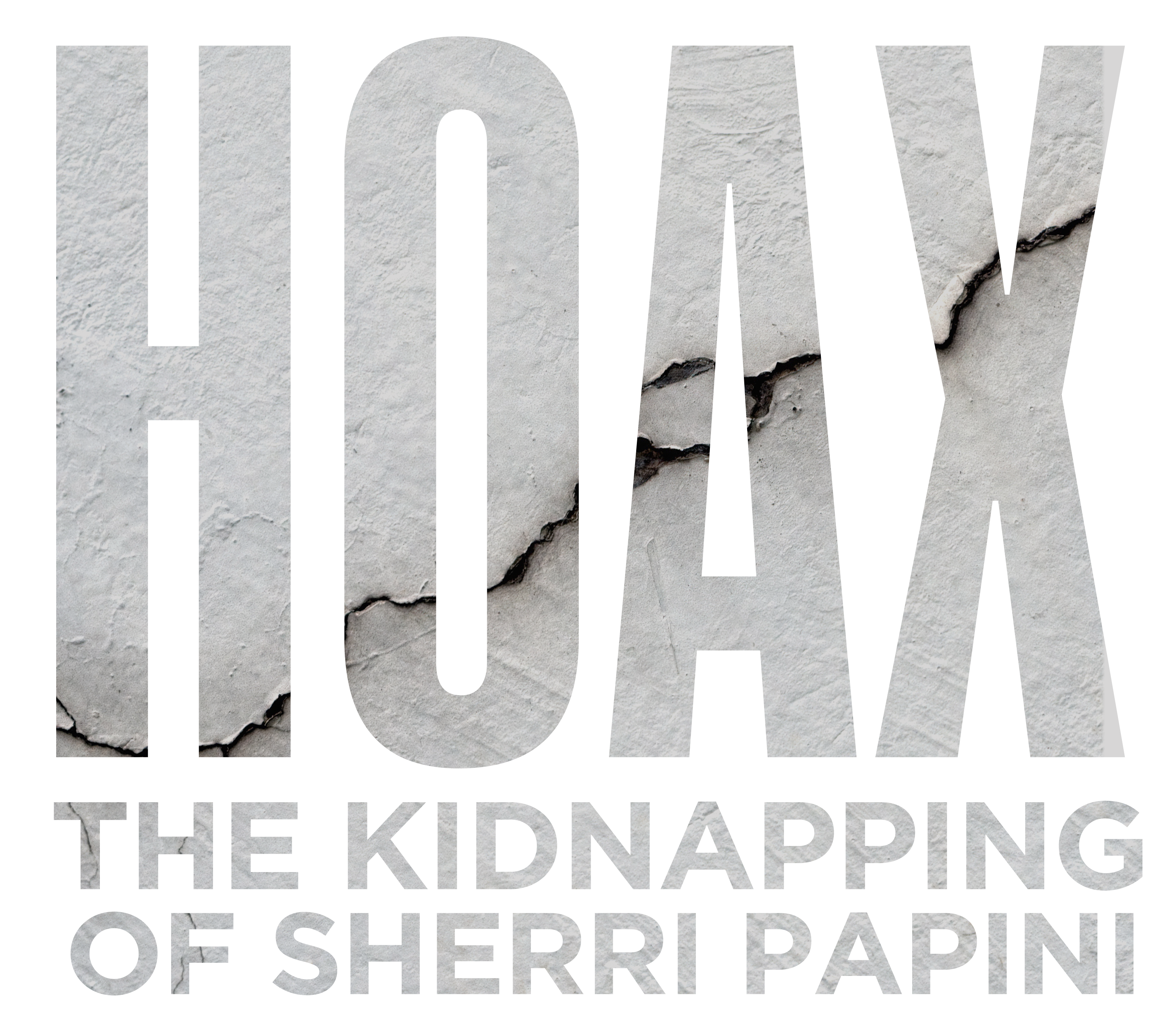 Based on a true storyJohnson Production GroupPress KitOne-LinerIn 2016 Sherri Papini went for a run and didn't come home. This Northern California missing-person case quickly became a national story--especially after she returned and her story about being abducted wasn't adding up.SynopsisBeautiful mother of three, Sherri Papini, goes out for a jog and disappears for 8 weeks. Her husband and family are distraught.  Police initially suspected her husband, Keith. She reappeared three weeks later at 4:30 in the morning on Thanksgiving Day, having been reportedly freed by her captors still wearing restraints, bruised, and branded. Everyone is happy for her return.  That is until the police charge her with fraud and falsifying her own kidnapping.ProducersExecutive ProducersTIMOTHY O. JOHNSONSTACY MANDELBERG  JOCELYN FREID Supervising ProducerNAVID SOOFIProducerOLIVER DE CAIGNYKey CastKey Cast BiographiesJAIME KING  Jaime King is an American actress and model from Omaha, Nebraska. She is known for acting in Hart of Dixie, the Sin City film series, White Chicks, Barely Lethal, Bulletproof Monk, Star Wars: The Clone Wars and Pearl Harbor. She was married to Kyle Newman and had two children with him. Jessica Alba and Taylor Swift are her children's godmothers.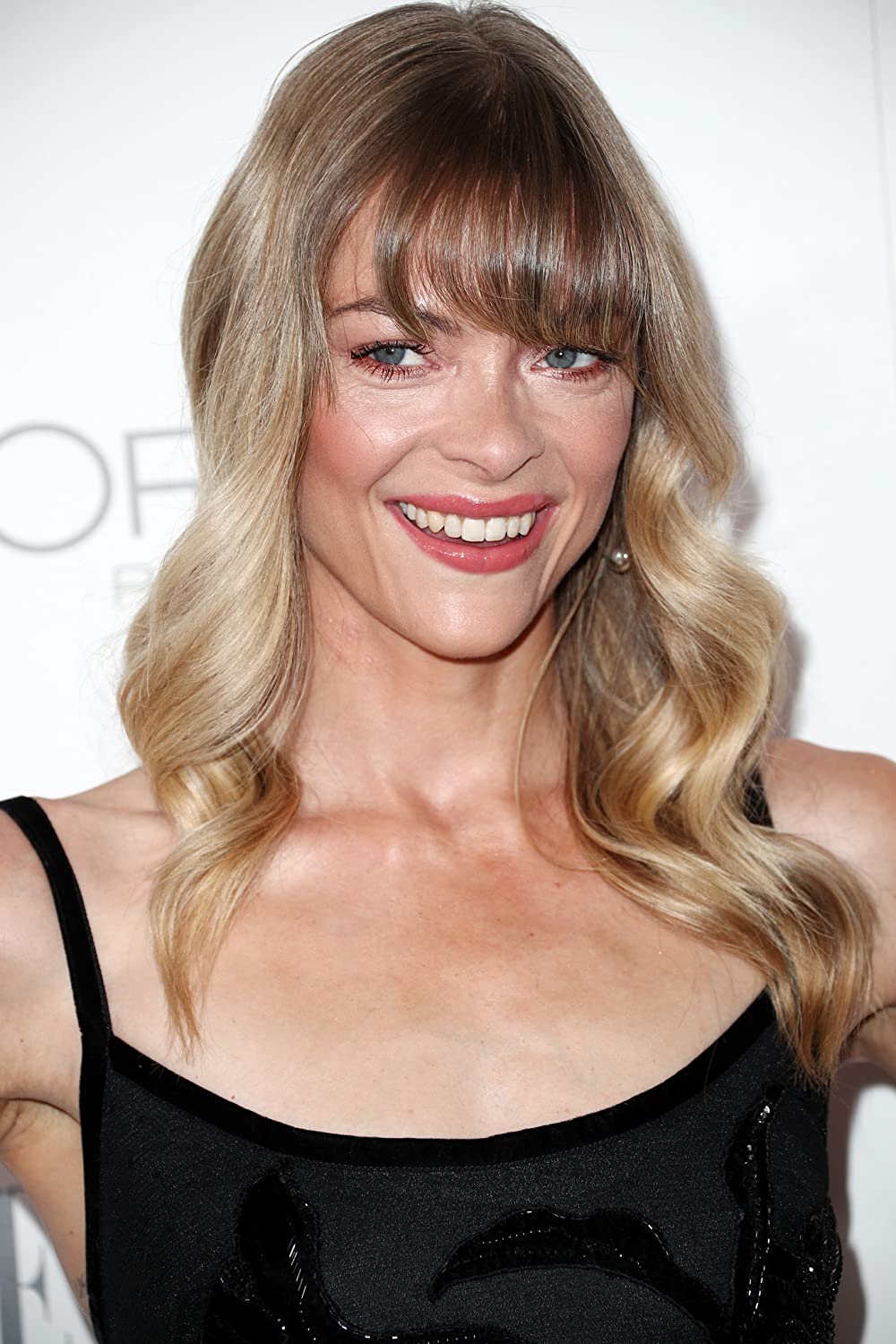 MATT HAMILTON  Matt Hamilton graduated from Vancouver Film School for Writing for Film and Television and has his B.F.A in Writing from the University of Victoria.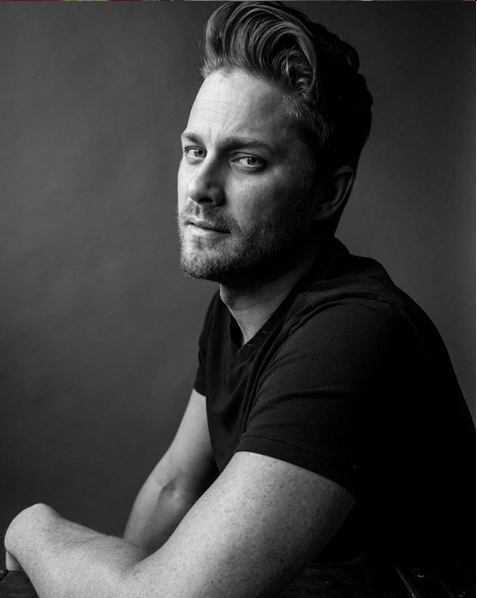 He was a 2019 Leo Award Winner for Best Male performance in The Actress Diaries, a 2018 Best Male Performance nominee at the International Academy of Web Television and a 2015 Leo Award Best Actor nominee, also for The Actress Diaries. He won Best Performance for The Fence at the Sunscreen Film Festival.His screen writing has placed in numerous contests and festivals including Praxis Fellowship, LA International Screenplay contest, StoryPros feature contest, Storyline feature contest, CS Creative Screenwriting Open, Scriptoid Television Top 3 Winner, 13 Horror feature contest, the Leo Awards among many others.He was born and raised in Victoria, BC and resides in Vancouver, BC.JOSH COLLINS Josh was born in Gander, Newfoundland, August 5, 1993 as the first child to his mother, an author and a social worker. Moving to rural Alberta when he was 6, Josh and his younger sisters were raised in small farm towns after his mother remarried. After graduation, Josh left for Vancouver, BC to pursue a film career. Graduating from Vancouver Film School's Acting Program in 2013, he began working in the film industry in Vancouver and still lives locally.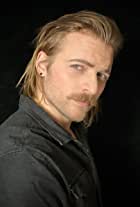 LOSSEN CHAMBERSToronto born actress, Lossen Chambers, is known for her extensive body of work in both TV and Film. Her film work includes Bird on a Wire, Snow Dogs, Signed, Sealed, Delivered: The Road Less Traveled, A Twist of Chistmas, A Winter Princess, Matching Hearts, Merry Liddle Christmas Wedding and The Long Island Serial Killer: A Mother’s Hunt for Justice. She has had recurring roles in several TV Series including Unspeakable, The Flash, Myster 101, Family Law, Superman & Lois and So Help Me Todd.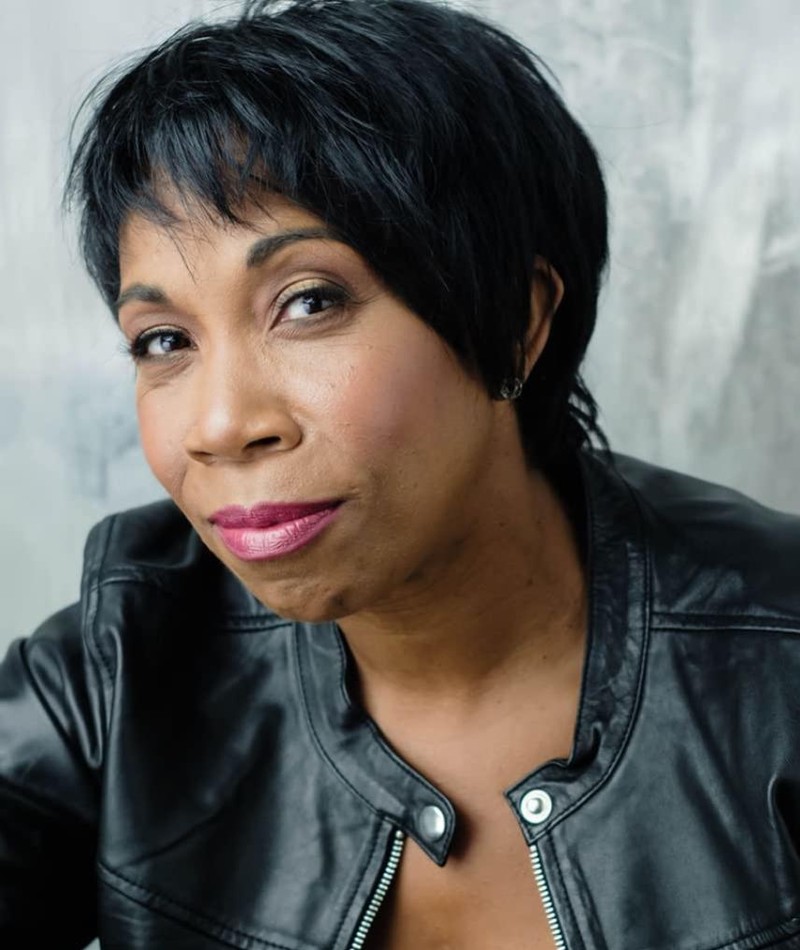 
JILL TEED Canadian actress, Jill Teed, has appeared in many sci-fi roles. She has appeared in a number of television guest roles such as Street Justice, The X-Files, Stargate SG-1, Sliders, and The Outer Limits. Teed has also appeared in such feature films as X2 as Bobby Drake's mother, Mission to Mars and Godzilla. She played the role of FBI Agent Kaayla Brooks in "Reluctant Heroes", a Season Four episode of Highlander: The Series. She played Maggie Sawyer, a Metropolis police chief, on Smallville. She portrayed Sergeant Hadrian, the Galactica's Master-at-Arms, in the first season of Battlestar Galactica. She played Colonel Lasky in the web series Halo 4: Forward Unto Dawn. She had a prominent supporting role in the television film Seasons of the Heart (1994).[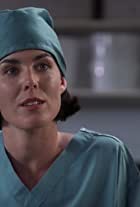 Production CreditsFull CastU.S Casting by DEBORAH GEORGE, CSA
ALEXIS BOOTH, CSA  Canadian Casting by BIM NARINE
CATHERINE FALCON  Production Designer JORDAN NINKOVICH  Director of Photography JUSTIN SEBASTIAN  Edited by SAEED VAHIDI  Composer BRITTNEY RAND  Written By KATIE BOLAND  Directed by MARTA BOROWSKIOther CrewProducer BiographiesTIMOTHY O.  JOHNSON – Executive ProducerTimothy O.  Johnson is among the most active and reliable producers in the business thanks to top rate productions and global distribution appeal.   He is the managing partner of Johnson Production Group, a Canadian based operation that produces over 100 hours of dramatic television annually with hundreds of programs running internationally.   The company is the leader supplier to Lifetime, Hallmark and other international outlets.A graduate of the Marshall School of Business at the University of Southern California, he served as President of the USC Entertainment Management Association and a member of the Advisory Committee of the Center for Entrepreneurial Studies.Johnson is also responsible for producing the international hit series, DR. QUINN, MEDICINE WOMAN for CBS for over 5 seasons. During his 100-episode tenure, he also developed and produced the original docu-drama COLD CASE for CBS network, which was the very first program to integrate television with the Internet.Most recently, Johnson has produced the THE NOEL DIARY, being the #1 Film on Netflix’s Top 10 list in December of 2022. He was also at the helm of the successful GIRL IN THE SHED: THE KIDNAPPING OF ABBY HERNANDEZ, as well as the V.C. Andrews series of films, to date including TWILIGHT’S CHILD, MIDNIGHT WHISPERS, and DAWN, all produced for Lifetime..Johnson has produced over 400 movies and 15 globally released series for every major US network - including Netflix, Lifetime, Hallmark, ABC, Disney, CBS, NBC, Netfly, FOX and Sony.JOHNSON PRODUCTION GROUPThe Johnson Production Group contracts globally to produce television content for international networks, studios and distributors. Based in Los Angeles and Vancouver, British Columbia, the company manages production, facilitates development and financing, procures distribution and guarantees quality and timely execution of its programs. While costs have gone up, so has the demand for quality. No longer is good enough, good enough. Johnson Production Group serves that segment when a show needs to be "A" quality, but produced efficiently enough to meet a locked budget. JPG specializes in value, protection of creative elements, and delivery of a quality finished product.STACY MANDELBERG – Executive ProducerStacy Mandelberg attended Stanford University’s Mass Media Institute, Northwestern University School of Speech for a BS in Radio, Television and Film, and obtained her Masters of Fine Arts, Film at New York University School of the Arts. She is now the Head of Creative at Johnson Production Group and has had an extensive career in senior executive roles at New World Television, von Zerneck Sertner Films, Wilshire Court Productions, Atmosphere Entertainment, CBS and most recently, Sony/TriStar Television where she oversaw Showtime’s “On Becoming a God in Central Florida”. Stacy is known as a producer of TV movies including Switched Before Birth, Girl Positive, and Haunting Sarah (Lifetime), The Real World Movie (MTV), Sweetwater: A True Rock Story (VH1 Network), Bad to the Bone (ABC) and Crazy Horse (TNT). Additionally she produced several series including The Dovekeepers and The Doris Duke Story (CBS), as well as Robin Cook's Invasion (NBC).JOCELYN FREID – Executive ProducerJocelyn Fried is the executive producer of the highly successful TV Series, Virgin River, now in its 4th season. Previously she was a producer on The Quad and Firefly Lane. She has also been the EP on TV Movies Tempting Fate, To Have and to Hold and Family Pictures.NAVID SOOFI – Producer
Navid is the primary producer for Novus Ordo Seclorum. Navid’s passion for filmmaking along with his business and engineering background plays an important role in creating a successful and transparent business model. Navid has been in the entertainment industry for more than 13 years and has produced over 50 feature films, TV shows and commercials that have been featured on national television, international theatres, and new media platforms. His credits include Over the Moon in Love, The Mistletoe Secret, Random Acts of Christmas, Love Unleashed, Identity Theft of a Cheerleader, and A Mother on the Edge.OLIVER DE CAIGNY – Supervising Producer
Oliver De Caigny is a Canadian producer originally from Belgium, his background in financing, production, and post production makes him a well-rounded producer for any type of production. His experience in financing and production agreements (film and TV series and movies-of-the week), distribution agreements (both domestic and foreign) as well as international co-productions, Canadian tax credit, Telefilm Canada and Canada Media Fund incentives provides him with a well-rounded background in development, production and distribution for motion pictures, television series and productions.Billing BlockJOHNSON PRODUCTION GROUP presents a LIFETIME ORIGINAL MOVIE 
HOAX: THE KIDNAPPING OF SHERRI PAPINI starring JAIME KING  MATT HAMILTON  JOSH COLLINS  LOSSEN CHAMBERS  JILL TEED  U.S Casting by DEBORAH GEORGE, CSA  ALEXIS BOOTH, CSA  Canadian Casting by BIM NARINE  CATHERINE FALCON  Production Designer JORDAN NINKOVICH  Director of Photography JUSTIN SEBASTIAN  Edited by SAEED VAHIDI  Composer BRITTNEY RAND  Supervising Producer OLIVER DE CAIGNY Executive Producers STACY MANDELBERG  TIMOTHY O. JOHNSON  JOCELYN FREID Produced by  NAVID SOOFI  Written By KATIE BOLAND  Directed by MARTA BOROWSKI                              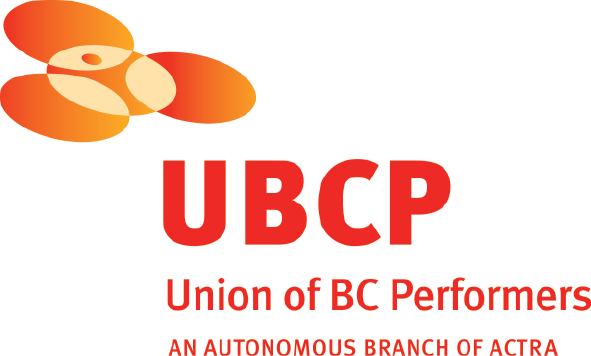 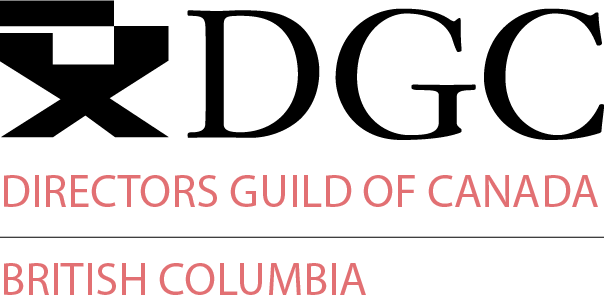 With the participation of the Province of British Columbia 
Film Incentive BC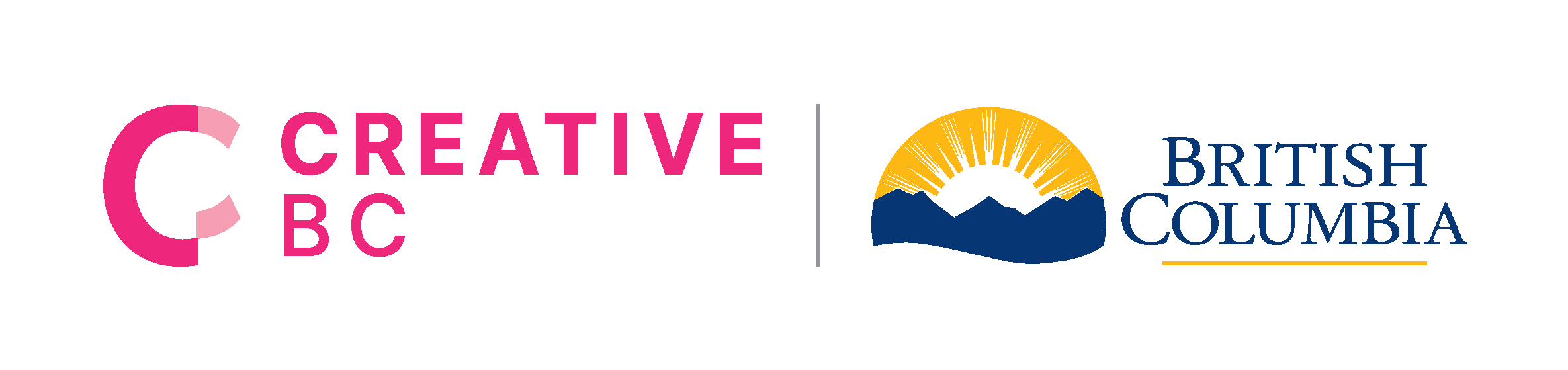 The Canadian Film or Video Production Tax Credit
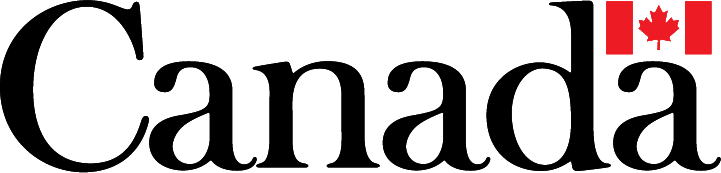 © MMXXIII Hoax Productions Inc. All Rights Reserved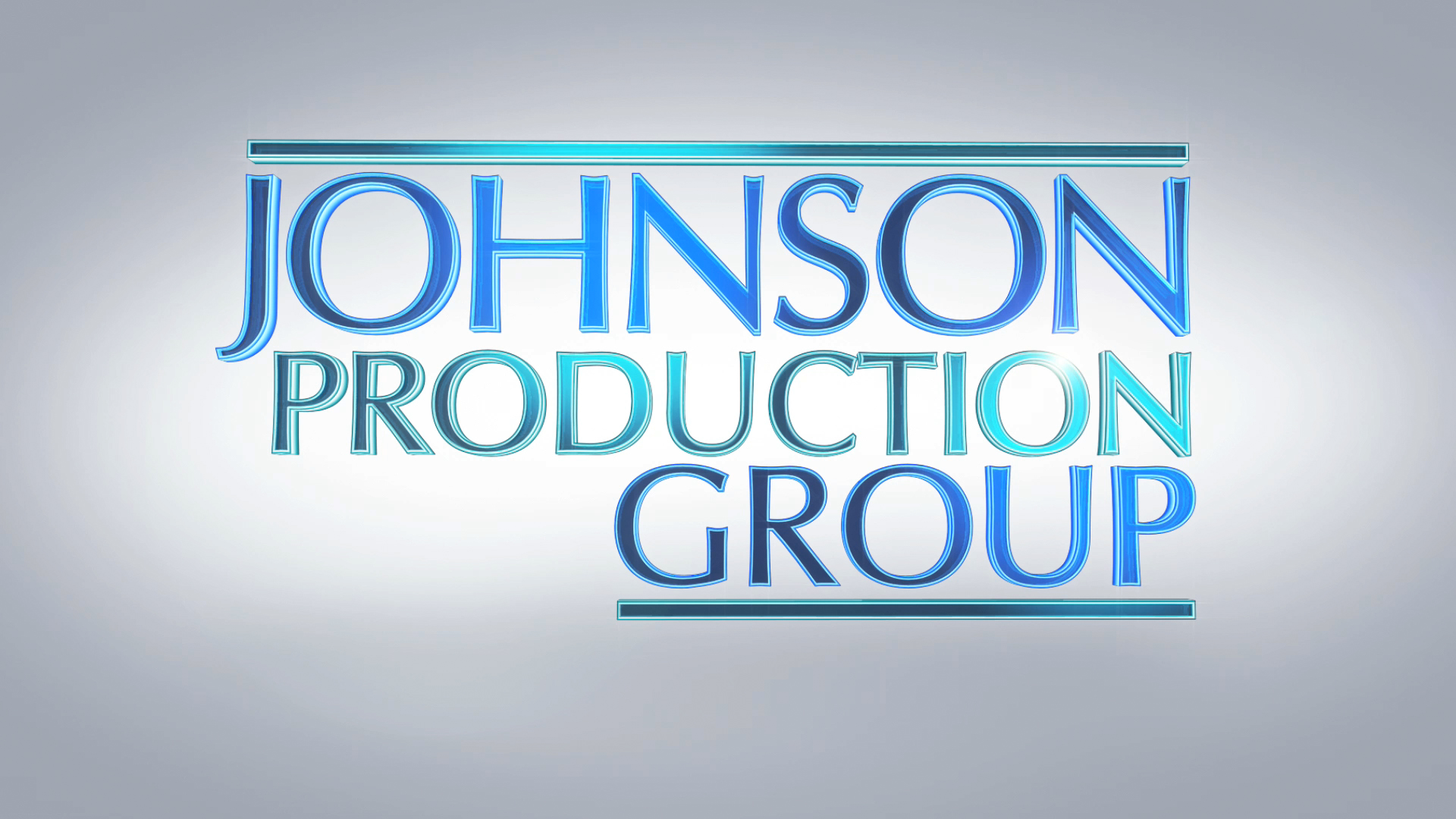 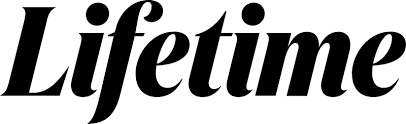 Meta DataLONG (max 3000 characters) synopsisBeautiful mother of three, Sherri Papini, goes out for a jog and disappears for 3 weeks. Her husband and family are distraught.  Police initially suspected her husband, Keith. She reappeared three weeks later at 4:30 in the morning on Thanksgiving Day, having been reportedly freed by her captors still wearing restraints, bruised, and branded. Everyone is happy for her return.  That is until the police charge her with fraud and falsifying her own kidnapping. (461)MEDIUM (max 500) synopsisBeautiful mother of three, Sherri Papini, goes out for a jog and disappears for 8 weeks. Her husband and family are distraught.  Police initially suspected her husband, Keith. She reappeared three weeks later at 4:30 in the morning on Thanksgiving Day, having been reportedly freed by her captors still wearing restraints, bruised, and branded. Everyone is happy for her return.  That is until the police charge her with fraud and falsifying her own kidnapping.  (461)SHORT (max 100 characters) synopsisA woman goes out for a run and disappears only to turn up 3 weeks later, bruised and battered  (94)5 KEY WORDSKidnapping, branding, scam, lying, motherCHARACTERSherri PapiniKeith PapiniChrisDetective Molly RowlandsLoretta GraeffACTORJAIME KING  MATT HAMILTON  JOSH COLLINS  LOSSEN CHAMBERS  JILL TEEDActorsJAIME KINGMATT HAMILTONJOSH COLLINSLOSSEN CHAMBERSJILL TEEDCHRISTINA SICOLIKAYLA DOERKSENDAVID PEARSONDAVID LENNONARPAD BALOGHWILLIAM CARSONEVA BAKERROBERT EGGERLISA MACFADDENALIYA BOULANGERKELLY ANN WOODSCHRISTOPHER WARDROPANDREW LISSETTZAHRA ALANIMAEGAN EASTWOODANNI RAMSAYKIERA WALLACEEVERICK GOLDINGROWAN O’CALLAGHANJAY HINDLERoleSherri PapiniKeith PapiniChrisDetective Molly RowlandsLoretta GraeffLaura AndersonCaitlin VernonDetective Anthony BertainAndrewDavid DreyfusCameronHannahInterviewerEmmaAmyJenniferGregNews Reporter #1News Reporter #2Undercover AgentTinaKarenJudgeHarperRichardCHAD SAYNStunt CoordinatorEVELYN GONDASherri Stunt DoubleLISA CHANDLERStunt Woman THOMAS STANFORDAssociate Producers    PARALEE COOKCELESTE CROWEProduction Manager  JOSEPH GOLDFirst Assistant Director  BENJAMIN GALLOWAYSecond Assistant Director ROXANNE WONGSet DecoratorLANA TUROKSet Dec AssistantHAYLEY MACPHAILOn Set DresserJACOB KOLODZIEJBuyerGUILLERMO CAICEDODressersMICHAEL JOYGREGORY BLACKSHANELLE WESTMACOTTCHARLES IRUOBEMANUEL JOSE TORRES MARTINEZ NESTA CHAPMANJENNIFER STENNERMELISSA HORRELL        NATASHA FINNRONALD CAMPBELLALANA COOKCARMEN BESTMILES WILKINSONCHAD GRANDBOISBRIANNA ROTTLUFFWENLIANG WUELLA BIRKLANDDIMA FOUERDAVID BAINJOHN SHORTKSENIIA LIEONTIEVAProps Master   JOSEPHINE DAWSON-WHISKERAssistant Props   SELENA TAYLORKey Hair StylistBRYANA KOENNINGHair AssistantKATHLEEN FOWLSTONEKey Make-Up ArtistKAYLA LAURIEMake-Up AssistantsPAOLA ORTEGAKELSEY BARANCostume Designer  CHARU GUPTAAssistant Costume Designer   EMILY STRINGERCostume Set SupervisorsROBIN LYONSCostume DressersLOUISE SARANANDREA MCDONALDCHARLES HADRIANFirst Assistants Camera STEVEN SINGHBENJAMIN STENNERSecond Assistants CameraSHINGO SUZUKIOperatorsTITOUAN FOURNIERBAURZHAN DOSMAGAMBETOVANTONIN STURLESETrainee  PETER VAN DER GRIENTSpecial Effects Coordinator  CLARA JOY SALAMEHSpecial Effects Technician   PIERRE CRUZGafferLENDL LEE QUIAPOBest Boy ElectricBOBBY SKAPERLamp Operators XAVIER SOHMITCHELL ROWLANDKey Grip   WILL BENNETTBest Boy Grip   DYLAN CAMPBELLGrips    DYLAN MORINKYLE MCKEACHIEDolly Grip BENJAMIN VANDERKWAAKHead CarpenterSHAUN JOHNSONConstruction LabourPETER GIBSONTransport Coordinator   COSTAS PAPADOPOULOSTransport Captain ROBIN LAWRENCEDrivers    GORDON MACKAY      EUGENE GILLISSAEED SODEYFRIDHA BENAMMARSTEVE MISKINIS PETER WONGRENATA FRANCISTYGARY WATSONBARRY HUNTSecurity Coordinator RICHARD PLUHOWYSecurity  JEANNINE CLIFFEJEREMY HUNT  WAYNE ROBINSONCARRIE DRAUDEJASON HUNTPERRY PARSONS MEGHAN RILEYSANDRA SIGVARDSENCATHY STRANBERGNIGEL WILLIAMSLocation Manager     CAROLINE BICKLEAssistant Location Manager     RYAN PATERSONTALCARLA FUGARDLocation ScoutDENIS LONGKey Production AssistantsMATTHEW GIBSON Production AssistantsMARCUS ZANE CARVALHOMATTHEW CAMPBELLTAYLOR MORRISON MILNEOLEKSANDR PETROVANDREW CASSIDYFISTON IRAKOZEBYRON STANLEYHANNA VORLICEKCONNOR LYONSProduction Sound Mixer    MASON HNATIWBoom Operator    JOANNE DAVISScript Supervisor    PARALEE COOKProduction Accountant   AMANDA PORTER Production Accountant Assistants   CHRISTOPHER LOGANTHOMAS STANFORDBusiness Affairs    JESSICA OLSENJEFF DESMARAISProduction Coordinator    KARRY CROFTAssistant Production Coordinator    JESSICA CLAYBOCraft Service/First Aid   CARLY SKINNERCraft Service/First Aid Assistants   CHLOE LECLERCKAYLA BROWNCOVID Coordinator    KATHLEEN LEEThird Assistant DirectorSHELBY LEOPOLDTADCAMERON WINTERSChef   JORDAN GALVINChef Assistants   FOOK LOON CHOOLA HILTSExtras Casting  RYAN MINAKERStand-Ins   EMILY COCKSCOASTAL CLEARANCESScript Clearances CHANDLER FOGDEN ALDOUSLegal Services LAW CORPORATIONFRONT ROW INSURANCEInsurance BROKERSTIM SPENCEPost Production Supervisor   JAMIE LAMPost Production Coordinator   RON PENCHALAIYAOnline Editor  MEL CORRIGAN First Assistant Editors   HRANT AHANISYANAMIR SALEHISecond Assistant Editor   MARCEL VANDERWEKKENVisual Effects  SEÁN TRAVERSColourist MAVERICK POST GROUPSound FacilitiesGREGOR PHILLIPSSupervising Sound Editor ERIC MOUAWADDialogue Editor   CRAIG GEORGESFX Editor    ALEX MACIAFoley Artists    DEVON QUELCHMATIAS GIBBSFoley EditorJEFF GROUTADR MixerMAY GUIMARÃESRe-Recording Mixer